Муниципальное автономное дошкольное  образовательное учреждение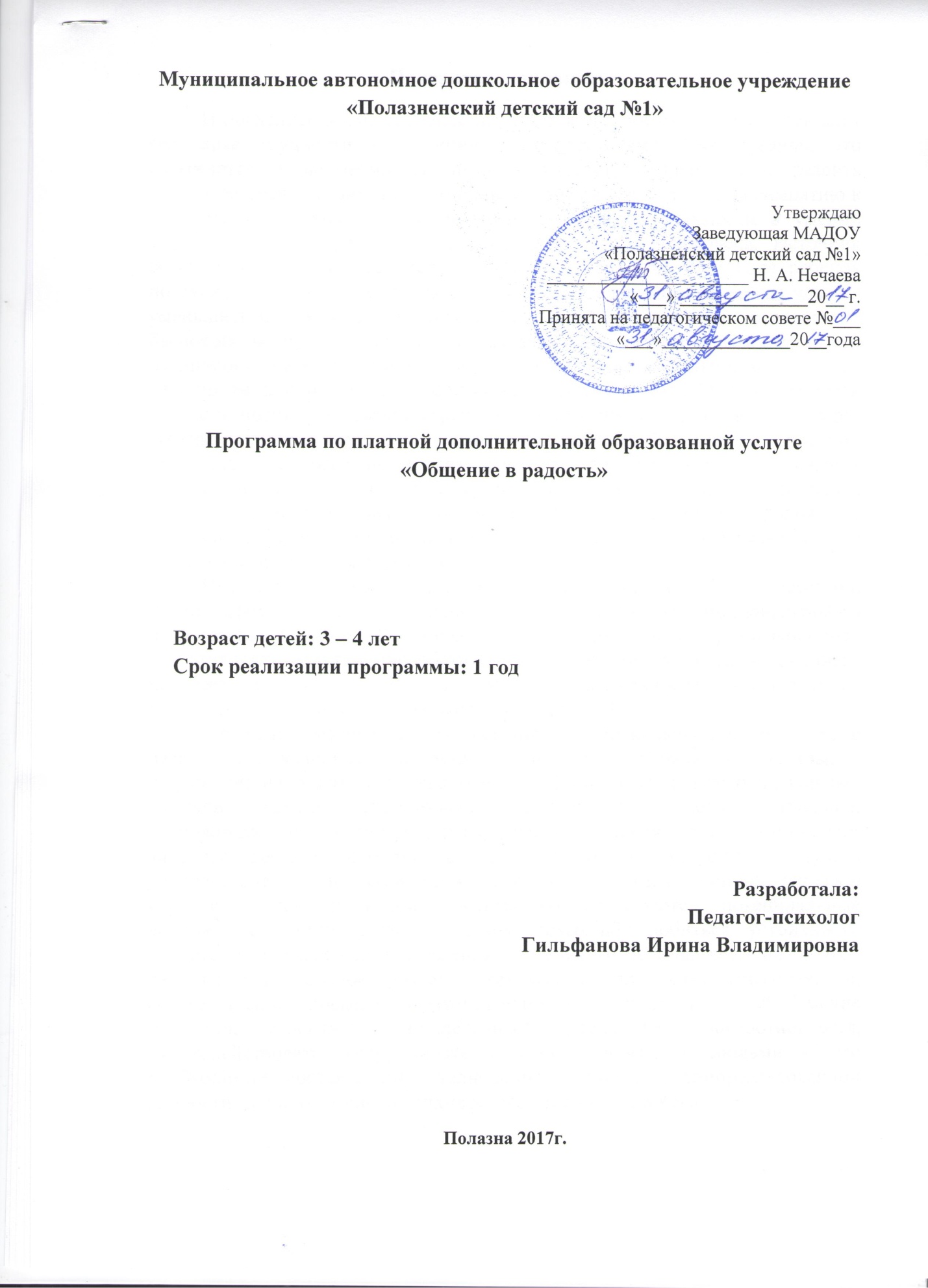 «Полазненский детский сад №1» УтверждаюЗаведующая МАДОУ«Полазненский детский сад №1»                                                                                                                                                          ______________________ Н. А. Нечаева                                                                                                   «___» ______________20__ г.Принята на педагогическом совете №___«___»______________20__годаПрограмма по платной дополнительной образованной услуге «Общение в радость»     Возраст детей: 3 – 4 лет     Срок реализации программы: 1 годРазработала: Педагог-психологГильфанова Ирина ВладимировнаПолазна 2017г.Пояснительная запискаВ последнее время все чаще отмечается, что многие дети испытывают серьезные трудности в общении со сверстниками. Как правило, это выражается в неумении вступить в контакт, поддержать и развить установленный контакт, адекватно реагировать и выражать свою симпатию к конкретному ребенку. По мимо этого отмечаются сложности в умении сопереживать в горе и радоваться успеху другого человека. Источник возникших проблем надо искать в младшем возрасте. В 3 года ребенок поступает в дошкольное учреждение, в период адаптации не всегда удается уменьшить невростические проявления у детей: повышенную тревожность, беспокойство при социальных контактах, боязливость в новых ситуациях, излишнюю впечатлительность и эмоциональную лабильность, а также негативизм в отношениях с близкими и сверстниками. Эти особенности личности могут существенно ограничить возможности социальной адаптации ребенка в детском саду. Для профилактики нарушений и в целях коррекции застенчивости, тревожности как качества личности ребенка, снижения уровня мышечной зажатости, организовывается специальное общение, способное структурировать эмоциональный мир, создавать условия для разнохарактерных эмоциональных проявлений, самовыражения в деятельности, голосовых реакциях.Игры с песком, как процесс развития самопознания ребенка известен с давних времен. Песочницу используют для развития эмоциональной и познавательной сфер. Тематическая направленность и организационная вариативность занятий способствует формированию у детей устойчивого интереса к практической и речевой деятельности, поддерживает положительное эмоциональное состояние малышей.	Сюжетно-тематическая организация занятий включает в себя игры с песком, направленные на развитие мелкой моторики и тактильных ощущений; на развитие познавательной сферы детей и коммуникативных навыков, снятие статического напряжения; речевой материал, сопровождаемый действием; дыхательные упражнения и т.д, Это позволяет каждому ребенку чувствовать себя комфортно, уверенно, получать удовольствие от выполняемой деятельности и от общения с миром, так как в игре с песком и водой максимально реализуются потенциальные возможности детей. Игры с песком позволяют добиться устойчивого интереса и внимания на протяжении длительного периода времени. В этой деятельности ребёнок имеет возможность для самовыражения, и, соответственно, повышает результативность в усвоении знаний. Умение общаться, строить и поддерживать дружеские взаимоотношения, взаимодействовать, сотрудничать и сосуществовать с людьми – это необходимые составляющие полноценно развитой и самореализованной личности, залог успешного психического здоровья человека.Если у ребенка в детстве недостаточно сформирована способность к общению, то в дальнейшем у него могут возникнуть межличностные и внутриличностные конфликты.Нормативно-правовой и документальной основой программы являются: *Федеральный закон от 29.12.2012 г. № 273-ФЗ «Об образовании в Российской Федерации»;*Приказ № 1155 от 17.10.2013 «Об утверждении федерального государственного образовательного стандарта дошкольного образования»;*СанПиН 2.4.1.3049-13 «Санитарно-эпидемиологические требования к устройству, содержанию и организации режима работы в дошкольных организациях»
*Об основных гарантиях прав ребенка в Российской Федерации (от 24 июля 1998 г. N 124-ФЗ)*Приказ от 30 августа 2013 года N 1014 «Об утверждении Порядка организации и осуществления образовательной деятельности по основным общеобразовательным программам - образовательным программам дошкольного образования».Цель: Способствовать психическому и личностному росту ребенка через создание зоны ближайшего развития.Задачи: стабилизировать эмоциональное состояние ребенка, снятие мышечной напряжённости;вызвать состояние покоя, чувство уверенности в себе, защищенности и возможности побыть самим собой;формировать позитивное отношение к своему «Я»;формировать позитивное отношение к сверстникам;развивать навыки социального поведения;совершенствовать умения и навыки практического общения, используя вербальные и невербальные средства;cпособствовать проявлению эмпатии;развивать фантазию и образное мышление;побуждать детей к активным действиям и концентрации внимания;использовать метод песочной терапии в диагностических целях.Этапы реализации программыПервый этап: подготовительный этап Направления работы:Разработка процедур реализации рабочей программы.Подбор учебно-дидактического и методического материала по сопровождению Программы.Составление перспективного плана со структурой этапов, сроков и исполнителей, распределением задач и предполагаемых результатов. Прогнозируемые результаты: созданный учебно-методический комплекс материала по сопровождению Программыразработанные рекомендации по применению игровых методов и приемов;перспективный план работы с детьми;Второй этап: Практическая реализация программыНаправления работы:Внедрение авторской программы. Обсуждение хода деятельности: на педагогическом совете. Проведение для воспитателей и узких специалистов ДОУ практикума-семинара. Разработка методических рекомендаций, обеспечивающих эффективность реализации Программы.Третий этап: Аналитика эффективности реализации программы в реальной социально-образовательной практике. Направления работы: Анализ и обобщение полученных данных, соотнесение результатов с поставленными целями и задачами.Описание и оформление хода и результатов деятельности.  Анализ эффективности образовательного процесса по развитию игровых умений детей.Прогнозируемые результаты:Работа по программе «Общение в радость» позволяет достичь  следующих результатов:игра в песок позитивно влияет на эмоциональное самочувствие детей: снимает стрессовые состояния, снижает уровень нервно-психического напряжения, поднимает общий эмоциональный тонус, способствует возникновению положительных эмоций;дети, вновь поступившие в дошкольное учреждение, легче и быстрее адаптируются к новым условиям жизни;песочные игры позволяют получить опыт самостоятельного разрешения конфликтов, совместного преодоления трудностей, дети учатся слушать и слышат другого (формирование эмпатии );игры с песком позволяют формировать и развивать познавательный интерес, способность к логическому мышлению, формировать элементарные математические представления;в игре с песком у детей формируются психические процессы: мышление, внимание, память, восприятие, речевые функции;в песочнице создаются дополнительные возможности развития сенсомоторных функций  (особенно тактильной чувствительности);Учебно – тематический план работы по программе: «Общение в радость»Организация занятий.	Подготовка и проведение игры.Работа по программе осуществляется с учетом основных принципов организации игр на песке.Создание естественной стимулирующей среды, в которой дети чувствуют себя комфортно и защищено, проявляют творческую активность – для этого подбираются задания, соответствующие возможностям ребенка; разрабатывается инструкция к играм в сказочной форме; исключается негативная оценка действий детей и их идей, поощряются фантазии;«оживление» абстрактных символов (букв, цифр, геометрических фигур и пр.) – это позволяет сформировать чувство реальности происходящего, усилить положительную мотивацию к играм и личностную заинтересованность детей в происходящем;Реальное «проживание», проигрывание всевозможных ситуаций вместе с персонажами сказочных игр – таким образом происходит взаимный переход воображаемого в реальное и наоборот.Формы и режим занятий.Программа включает 32 встречи. Наполняемость группы 4-6 человека. Занятия проводятся 1 раз в неделю. Продолжительность занятия 25 минут.  Занятия, включающие в себя специально подобранные игры, упражнения, задания.Формы проведения итогов реализации программы: - творческий отчет воспитателя-руководителя;Литература: 1.Грабенко Т.М., Зинкевич Т.Д. Чудеса на песке. Песочная игротерапия.- СПб.: Институт специальной педагогики и психологии, 1998.-50 с.
2.Зинкевич-Евстигнеева Т.Д., Грабенко Т.М. Практикум по песочной терапии.- СПб.: Издательство «Речь», 2005
3.Психологическая помощь детям с проблемами в развитии.- СПб.: Речь, 2006,-224с.
150 тестов, игр, упражнений для подготовки детей к школе.-М.: ООО «Издательство Астрель»,2004.-126с.МесяцТемаКоличество часовоктябрь«Знакомство с песком» Снятие напряжения, развитие восприятия.октябрь«Мой песочный мир» Развитие тактильных ощущений, увеличение словарного запаса в ходе обобщения чувственного опыта.октябрь«Что спряталось в песке?» Развитие тактильных ощущений, увеличение словарного запаса в ходе обобщения чувственного опыта. октябрь«Времена года» Развитие пространственно- временного представления, воображения.ноябрь«Запомни пары»  Развитие ассоциативной памяти.ноябрь«Что изменилось?» Развитие внимания, зрительной памяти.ноябрь«Страна наших чувств» Развитие умения пользоваться ресурсными состояниями; снятие напряжения. Умение распознавать эмоциональное состояние (свое и других), повышение самооценки. Развитие навыков саморегуляции.ноябрь«Страна наших чувств» Развитие умения пользоваться ресурсными состояниями; снятие напряжения. Умение распознавать эмоциональное состояние (свое и других), повышение самооценки. Развитие навыков саморегуляции.декабрь«Отпечатки наших рук» Развитие тактильных ощущений, увеличение словарного запаса в ходе обобщения чувственного опыта.декабрь«Наоборот» Развитие мышления, сообразительностидекабрь«Бабушкин дворик» Развитие вербально - логического мышления, образно - логического мышления.декабрь«Лесные жители» Развитие вербально - логического мышления, образно - логического мышления.январь«Времена года»  Развитие пространственно- временного представления, воображения.январь«Меняем местами» Развитие произвольностиянварь«Я создаю мир»  Развитие воображения, мышления.январь«Я создаю мир»  Развитие воображения, мышления.февраль«Однажды…» Развитие воображения, мышления. Эмоциональная разрядка.февраль«Моя сказка» Развитие самосознания, снижение уровня тревожности, агрессивности, эмоциональной саморегуляции, игровой деятельности.февраль«Моя сказка» Развитие самосознания, снижение уровня тревожности, агрессивности, эмоциональной саморегуляции, игровой деятельности.февраль«Кто самый ранний?» Развитие представления о частях суток, внимания.март«Страна наших чувств» Развитие умения пользоваться ресурсными состояниями; снятие напряжения. Умение распознавать эмоциональное состояние (свое и других), повышение самооценки. Развитие навыков саморегуляции.март«Страна наших чувств» Развитие умения пользоваться ресурсными состояниями; снятие напряжения. Умение распознавать эмоциональное состояние (свое и других), повышение самооценки. Развитие навыков саморегуляции.март«Минута» Развитие восприятия длительности временного интервала март«Выйди из лабиринта» Развитие произвольности, умения соблюдать правила.апрель«Домики для животных» Развитие вербально - логического мышления, образно - логического мышления.апрель«Времена года»  Развитие пространственно- временного представления, воображения.апрель«Кто самый ранний?» Развитие представления о частях суток, внимания.апрель«Солнышко» Развитие тактильных ощущений, воображения.май«Времена года»  Развитие пространственно- временного представления, воображения.май«Угадай на ощупь» Развитие тактильных ощущений, воображения, мышления.май«Мой песочный мир» Развитие воображения, мышления. Эмоциональная разрядка.Рефлексивная частьмай«Мой песочный мир» Развитие воображения, мышления. Эмоциональная разрядка.Рефлексивная часть